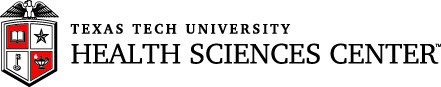 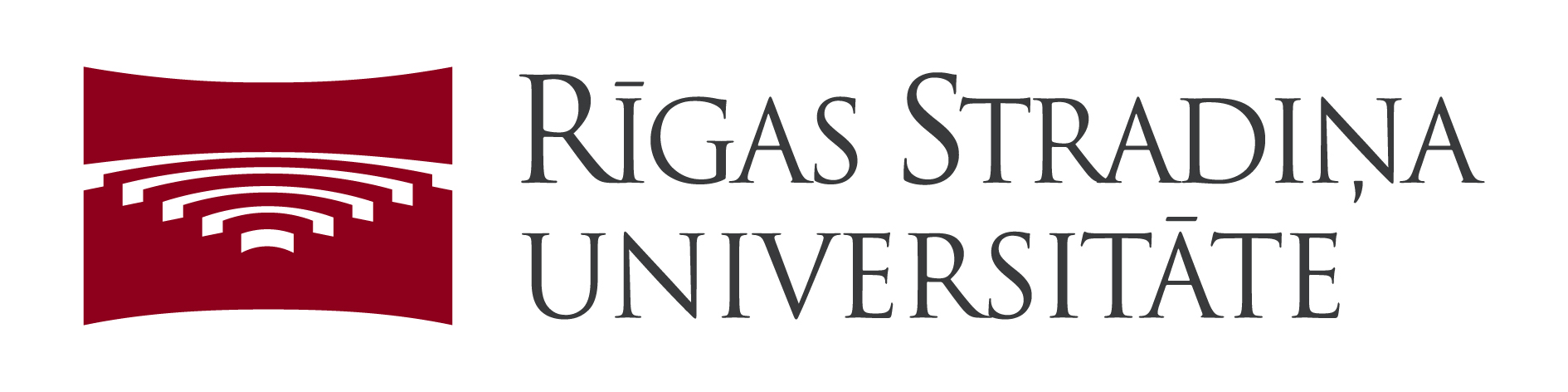 J. William Fulbright Scholar Seminar Series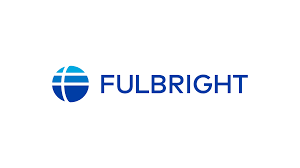 International Relationships & Translational Actions Toward Health EquitySeminar Title:	Translational Research for Health EquitySeminar Faculty:	Name: 	Courtney Queen, PhD
Title: 	Fulbright Scholar, Assistant Professor
Phone: 	+371 28177743		+1 713-557-9156
Email: 	courtney.queen@rsu.lv		courtney.m.queen@ttuhsc.eduSeminar Objectives: Translational Research for Health EquityRecognize the complexity and multi-disciplinary aspect of health disparitiesDefine and discuss translational researchDefine and discuss health equity versus health disparitiesDiscuss successful examples of interdisciplinary collaboration for health equity Seminar Bibliography:Adler, N. E., & Stewart, J. (2010). Using team science to address health disparities: MacArthur network as case example. Annals of the New York Academy of Sciences, 1186, 252–260. https://doi.org/10.1111/j.1749-6632.2009.05335.xAustin C. P. (2021). Opportunities and challenges in translational science. Clinical and translational science, 14(5), 1629–1647. https://doi.org/10.1111/cts.13055Bero L A, Grilli R, Grimshaw J M, Harvey E, Oxman A D, Thomson M A et al. (1998). Closing the gap between research and practice: an overview of systematic reviews of interventions to promote the implementation of research findings. BMJ 317: 465 doi:10.1136/bmj.317.7156.465Braveman P. (2014). What are health disparities and health equity? We need to be clear. Public health reports (Washington, D.C.: 1974), 129 Suppl 2(Suppl 2), 5–8. https://doi.org/10.1177/00333549141291S203Braveman P. (2014). What is health equity: and how does a life-course approach take us further toward it? Journal of Maternal and Child Health 8(2):366-72. doi: 10.1007/s10995-013-1226-9. PMID: 23397099.Braveman P. (2010). Social conditions, health equity, and human rights. Health and human rights, 12(2), 31–48.Braveman P. (2006). Health disparities and health equity: concepts and measurement. Annual review of public health, 27, 167–194. https://doi.org/10.1146/annurev.publhealth.27.021405.102103Braveman P. A. (2003). Monitoring equity in health and healthcare: a conceptual framework. Journal of health, population, and nutrition, 21(3), 181–192.Braveman, P., & Gruskin, S. (2003). Defining equity in health. Journal of epidemiology and community health, 57(4), 254–258. https://doi.org/10.1136/jech.57.4.254Braveman, P. A., Kumanyika, S., Fielding, J., Laveist, T., Borrell, L. N., Manderscheid, R., & Troutman, A. (2011). Health disparities and health equity: the issue is justice. American journal of public health, 101 Suppl 1(Suppl 1), S149–S155. https://doi.org/10.2105/AJPH.2010.300062Breen, N., Berrigan, D., Jackson, J. S., Wong, D., Wood, F. B., Denny, J. C., Zhang, X., & Bourne, P. E. (2019). Translational Health Disparities Research in a Data-Rich World. Health equity, 3(1), 588–600. https://doi.org/10.1089/heq.2019.0042Carter-Pokras, O., & Baquet, C. (2002). What is a "health disparity"?. Public health reports (Washington, D.C. : 1974), 117(5), 426–434. https://doi.org/10.1093/phr/117.5.426Collyer, T. A., & Smith, K. E. (2020). An atlas of health inequalities and health disparities research: "How is this all getting done in silos, and why?". Social science & medicine (1982), 264, 113330. https://doi.org/10.1016/j.socscimed.2020.113330Drolet, B. C., & Lorenzi, N. M. (2011). Translational research: understanding the continuum from bench to bedside. Translational research : the journal of laboratory and clinical medicine, 157(1), 1–5. https://doi.org/10.1016/j.trsl.2010.10.002Estape, E. S., Quarshie, A., Segarra, B., San Martin, M., Ríos, R., Martínez, K., . . . Pemu, P. (2018). Promoting Diversity in the Clinical and Translational Research Workforce. Journal of the National Medical Association, 110(6), 598-605. doi:https://doi.org/10.1016/j.jnma.2018.03.010Estapé, E. S., Sato de Laurido, L. E., Acosta Pérez, E., & Berrios, R. (2012). Report of the 3rd Summit of Translational Research in Health Disparities and the 3rd Multidisciplinary Conference in Clinical Research. Puerto Rico health sciences journal, 31(2), 78–80.Fleming, E. S., Perkins, J., Easa, D., Conde, J. G., Baker, R. S., Southerland, W. M., Dottin, R., Benabe, J. E., Ofili, E. O., Bond, V. C., McClure, S. A., Sayre, M. H., Beanan, M. J., & Norris, K. C. (2008). The role of translational research in addressing health disparities: a conceptual framework. Ethnicity & disease, 18(2 Suppl 2), S2–160.Fort, D. G., Herr, T. M., Shaw, P. L., Gutzman, K. E., & Starren, J. B. (2017). Mapping the evolving definitions of translational research. Journal of clinical and translational science, 1(1), 60–66. https://doi.org/10.1017/cts.2016.10Fudge, N., Sadler, E., Fisher, H. R., Maher, J., Wolfe, C. D., & McKevitt, C. (2016). Optimising Translational Research Opportunities: A Systematic Review and Narrative Synthesis of Basic and Clinician Scientists' Perspectives of Factors Which Enable or Hinder Translational Research. PloS one, 11(8), e0160475. https://doi.org/10.1371/journal.pone.0160475Ginexi, E. M., & Hilton, T. F. (2006). What's next for translation research? Evaluation & the health professions, 29(3), 334–347. https://doi.org/10.1177/0163278706290409Interaction Institute for Social Change. Artist: Angus Maguire. www.interactioninstitute.org and www.madewithangus.comMilat, A. J., & Li, B. (2017). Narrative review of frameworks for translating research evidence into policy and practice. Public health research & practice, 27(1), 2711704. https://doi.org/10.17061/phrp2711704Narayan, K. M., Gregg, E. W., Engelgau, M. M., Moore, B., Thompson, T. J., Williamson, D. F., & Vinicor, F. (2000). Translation research for chronic disease: the case of diabetes. Diabetes care, 23(12), 1794–1798. https://doi.org/10.2337/diacare.23.12.1794https://pubmed.ncbi.nlm.nih.gov/11128355/National Institutes of Health, National Center for Advancing Translational SciencesTranslational Science Education & Traininghttps://ncats.nih.govClinical and Translational Science Awards (CTSA) Programhttps://ncats.nih.gov/ctsaNational Institutes of Health, National Institute on Minority Health and Health Disparitieshttps://nimhd.nih.govOdedina, F. T., & Stern, M. C. (2021). Role of funders in addressing the continued lack of diversity in science and medicine. Nature medicine, 27(11), 1859–1861. https://doi.org/10.1038/s41591-021-01555-8Ogilvie, D., Craig, P., Griffin, S., Macintyre, S., & Wareham, N. J. (2009). A translational framework for public health research. BMC public health, 9, 116. https://doi.org/10.1186/1471-2458-9-116Rubio, D. M., Schoenbaum, E. E., Lee, L. S., Schteingart, D. E., Marantz, P. R., Anderson, K. E., Platt, L. D., Baez, A., & Esposito, K. (2010). Defining translational research: implications for training. Academic medicine: Journal of the Association of American Medical Colleges, 85(3), 470–475. https://doi.org/10.1097/ACM.0b013e3181ccd618Rychetnik, L., Bauman, A., Laws, R., King, L., Rissel, C., Nutbeam, D., Colagiuri, S., & Caterson, I. (2012). Translating research for evidence-based public health: key concepts and future directions. Journal of epidemiology and community health, 66(12), 1187–1192. https://doi.org/10.1136/jech-2011-200038Schillinger, Heidi. (2017). Fakequity. Can we stop using the box graphic when we talk about racial equity? www.fakequity.comTerzic, A., & Waldman, S. A. (2010). Translational medicine: path to personalized and public health. Biomarkers in medicine, 4(6), 787–790. https://doi.org/10.2217/bmm.10.101Woolf S. H. (2008). The meaning of translational research and why it matters. JAMA, 299(2), 211–213. https://doi.org/10.1001/jama.2007.26Woolf, S. H., Purnell, J. Q., Simon, S. M., Zimmerman, E. B., Camberos, G. J., Haley, A., & Fields, R. P. (2015). Translating evidence into population health improvement: strategies and barriers. Annual review of public health, 36, 463–482. https://doi.org/10.1146/annurev-publhealth-082214-110901